АДМИНИСТРАЦИЯ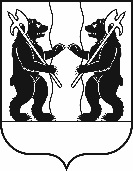 ЯРОСЛАВСКОГО МУНИЦИПАЛЬНОГО РАЙОНАПОСТАНОВЛЕНИЕ13.02.2020                                                                                                                           № 347О внесении изменений в  постановление Администрации ЯМР от 08.10.2019 № 1842«Об утверждении муниципальнойпрограммы «Эффективная власть вЯрославскоммуниципальном районена 2020-2022 годы» В соответствии с решением Муниципального Совета Ярославского муниципального района от 26.12.2019 № 83 «О внесении изменений в решение Муниципального Совета ЯМР  от 18.12.2019 № 64 «О районном бюджете ЯМР                     на 2020 год и плановый период 2021 и 2022 годов», Администрация района              п о с т а н о в л я е т:1. Внести изменения в муниципальную программу «Эффективная власть 
в Ярославском муниципальном районе на 2020-2022 годы», утвержденную постановлением Администрации ЯМР от 08.10.2019 № 1842, согласно приложению. 2. Опубликовать постановление в газете «Ярославский агрокурьер».3. Постановление вступает в силу со дня официального опубликования.ВРИО Главы Администрации ЯМР                                                                           Н.Д. Степанов ПРИЛОЖЕНИЕк постановлению Администрации ЯМР от 13.02.2020 № 347Изменения в муниципальную программу«Эффективная власть в Ярославском муниципальном районена 2020-2022 годы»1. В Разделе 1. «Паспорт» строку «Объем и источники финансирования программы» изложить в следующей редакции:2.  Раздел 5. «Ресурсное обеспечение муниципальной программы» изложить в следующей редакции:3. В разделе 6. «Основные сведения о подпрограммах, входящих                         в муниципальную программу»:1) в таблице первой:- строку «Ответственный исполнитель» изложить в следующей редакции:- строку «Нормативный правовой акт, утвердивший подпрограмму» изложить в следующей редакции:- строку «Электронный адрес размещения подпрограммы                                    в информационно-телекоммуникационной сети «Интернет» изложить                           в следующей редакции:2) в таблице второй:- строку «Нормативный правовой акт, утвердивший подпрограмму» изложить в следующей редакции:- строку «Электронный адрес размещения подпрограммы                                     в информационно-телекоммуникационной сети «Интернет» изложить                          в следующей редакции:3) в таблице третьей:- строку «Нормативный правовой акт, утвердивший подпрограмму» изложить в следующей редакции:- строку «Электронный адрес размещения подпрограммы                                          в информационно-телекоммуникационной сети «Интернет» изложить                        в следующей редакции:Источники финансированияОбъем финансирования, тыс. руб.Объем финансирования, тыс. руб.Объем финансирования, тыс. руб.Объем финансирования, тыс. руб.Источники финансированияВсегоВ том числе по годамВ том числе по годамВ том числе по годамИсточники финансированияВсего202020212022Областной бюджетМестный бюджет9745381529452985ИТОГО9745381529452985Источник финансированияВсегоОценка расходов (тыс. руб.) в том числе по годам реализацииОценка расходов (тыс. руб.) в том числе по годам реализацииОценка расходов (тыс. руб.) в том числе по годам реализацииИсточник финансированияВсего2020 год2021 год2022 год12345Муниципальная программа «Эффективная власть в Ярославском муниципальном районе на 2020-2022 годы»Муниципальная программа «Эффективная власть в Ярославском муниципальном районе на 2020-2022 годы»Муниципальная программа «Эффективная власть в Ярославском муниципальном районе на 2020-2022 годы»Муниципальная программа «Эффективная власть в Ярославском муниципальном районе на 2020-2022 годы»Муниципальная программа «Эффективная власть в Ярославском муниципальном районе на 2020-2022 годы»МЦП «Развитие муниципальной службы Ярославского муниципального района» на 2020-2022 годыМЦП «Развитие муниципальной службы Ярославского муниципального района» на 2020-2022 годыМЦП «Развитие муниципальной службы Ярославского муниципального района» на 2020-2022 годыМЦП «Развитие муниципальной службы Ярославского муниципального района» на 2020-2022 годыМЦП «Развитие муниципальной службы Ярославского муниципального района» на 2020-2022 годыВсего,в т.ч.:1810770500540- районный бюджет1810770500540- бюджет поселений----- областной бюджет----- федеральный бюджет----- внебюджетные источники----МЦП «Развитие информатизации в Ярославском муниципальном районе на 2020-2022 годы»МЦП «Развитие информатизации в Ярославском муниципальном районе на 2020-2022 годы»МЦП «Развитие информатизации в Ярославском муниципальном районе на 2020-2022 годы»МЦП «Развитие информатизации в Ярославском муниципальном районе на 2020-2022 годы»МЦП «Развитие информатизации в Ярославском муниципальном районе на 2020-2022 годы»Всего, в т.ч.:7665296523502350- районный бюджет7665296523502350- бюджет поселений----- областной бюджет----- федеральный бюджет----- внебюджетные источники----МЦП «Поддержка социально ориентированных некоммерческих организаций в Ярославском муниципальном районе» на 2020-2022 годы»МЦП «Поддержка социально ориентированных некоммерческих организаций в Ярославском муниципальном районе» на 2020-2022 годы»МЦП «Поддержка социально ориентированных некоммерческих организаций в Ярославском муниципальном районе» на 2020-2022 годы»МЦП «Поддержка социально ориентированных некоммерческих организаций в Ярославском муниципальном районе» на 2020-2022 годы»МЦП «Поддержка социально ориентированных некоммерческих организаций в Ярославском муниципальном районе» на 2020-2022 годы»Всего,в т.ч.:270809595- районный  бюджет270809595- бюджет поселений----- областной бюджет----- федеральный бюджет----- внебюджетные источники----Итого по муниципальной программеИтого по муниципальной программеИтого по муниципальной программеИтого по муниципальной программеИтого по муниципальной программеВсего,в т.ч.:9745381529452985- районный бюджет9745381529452985- областной бюджет- федеральный бюджет----- внебюджетные источники----Ответственный исполнитель Управление делами Администрации Ярославского муниципального районаНормативный правовой акт, утвердивший подпрограммупостановление Администрации Ярославского муниципального района от 08.10.2019 № 1843Электронный адрес размещения подпрограммы в информационно-телекоммуникационной сети «Интернет»http://yamo.adm.yar.ru/dok-strat-plan/index.phpНормативный правовой акт, утвердивший подпрограммупостановление Администрации Ярославского муниципального района от 08.10.2019 № 1844Электронный адрес размещения подпрограммы в информационно-телекоммуникационной сети «Интернет»http://yamo.adm.yar.ru/dok-strat-plan/index.phpНормативный правовой акт, утвердивший подпрограммупостановление Администрации Ярославского муниципального района от 08.10.2019 № 1845Электронный адрес размещения подпрограммы в информационно-телекоммуникационной сети «Интернет»http://yamo.adm.yar.ru/dok-strat-plan/index.php